الجمهـــوريــــة الجزائــريـــــة الـــديمقـــــراطيـــــة الشـــعبيــــــــةREPUBLIQUE ALGERIENNE DEMOCRATIQUE ET  POPULAIRE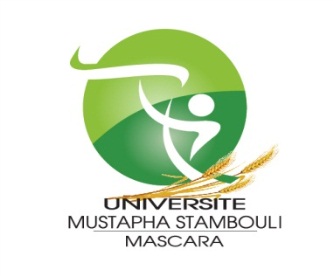 Annexe 6Formulaire de levée de réserves après soutenanceAnnée universitaire : ………………………..Etablissement universitaire : Université Mustapha Stambouli de MascaraFaculté ou Institut : Sciences ExactesDépartement : ……………………………………..Données d’identification du doctorant :Nom et prénom du candidat : ………………………………………………………………………………………….Intitulé de la Thèse : ………………………………………………………………………………………………………………..………………………………………………………………………..………………………………………………………………………Données d’identification du membre de jury :Nom et prénom : …………………………………………………….…………………..Grade : ……………………….Lieu d'exercice : ……………………………………………………..…………………….Vu le procès-verbal de soutenance de la thèse sus citée comportant les réserves suivantes :………………………………………………………………………………………………………………………………………………………………………………………………………………………………………………………………………………………………………………………………………………………………………………………………………………………………………………………………………………………………………………Et après constatation des modifications et corrections suivantes :……………………………………………………………………………………………………………………………………………………………………………………………………………………………………………………………………………………………………………………………………………………………………………………………………………………………………………………………………………………………………………………………………………………………………………………………………………………………………………………………………………………Je déclare en ma qualité de président de jury de soutenance que la thèse citée remplie toutes les conditions exigées et permet au doctorant de déposer son dossier en vue de l’obtention de l’attestation de succès. Le ……………………………………………Président de jury de soutenance : (Nom/Prénom et signature)